A fairy tale is a story that...... contains magic... has good and evil characters... usually includes royalty or castles... has a problem and a solution... has events that usually happen in threes or seven.Fairy tales also have beginning and ending words like...        "Once upon a time...." or "They lived happily ever after.".Directions:Choose a Fairy tale or Fable.  If it is not on the school list ask Mrs. Landon for approval.Read the bookThen...
1.Write a Book Report for the  Fairy Tale you read.AND2. Make a puppet of your favorite character in the story.        ... You can use a paper bag or a sock to make your puppet.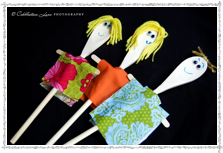 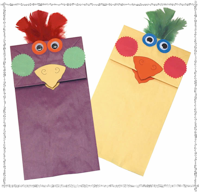 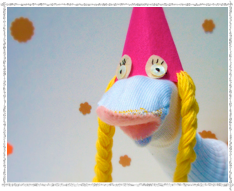 Here are some examples of what some of these puppets could look like.Other Ideas for Puppets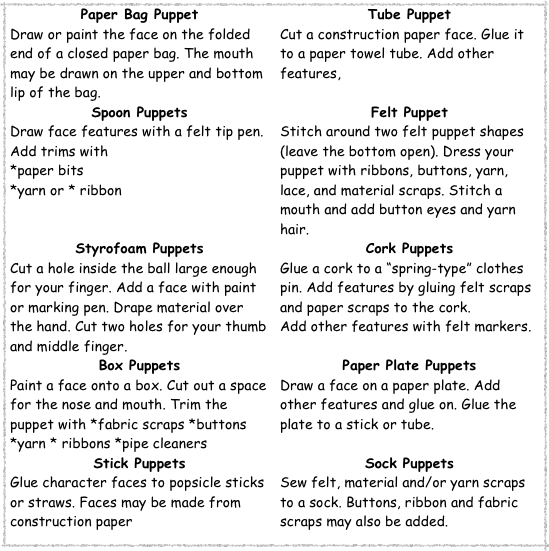 TtName____________________________ Date___________________FAIRY TALE or FABLE BOOK REPORTFairy Tale OR FABLE NAME: _______________________________________________Author: ________________________________________________________________Illustrator: _______________________________________________________________Setting________________________________________________________________________________________________________________________________________________Main Characters________________________________________________________________________________________________________________________________________________What was the conflict or problem in this fairy tale or fable?__________________________________________________________________________________________________________________________________________________What did the main character have to do in order to overcome theproblem?___________________________________________________________________________________________________________________________________________________________________________________________________________________________Conclusion: How did the fairy tale or fable end?___________________________________________________________________________________________________________________________________________________________________________________________________________________________